Об утверждении основных направлений бюджетной и налоговой политики сельского поселения Еремеевский сельсовет муниципального района Чишминский район на 2024 год и плановый период 2025 и 2026 годовВ целях своевременного и качественного составления проекта бюджета  сельского поселения Еремеевский сельсовет муниципального района Чишминский район Республики Башкортостан на 2024 год и плановый период 2025 и 2026 годов, в соответствии со статьями 172, 184.2 Бюджетного кодекса Российской Федерации, сельского поселения Еремеевский сельсовет муниципального района Чишминский район Республики БашкортостанПОСТАНОВЛЯЕТ:1.Утвердить основные направления бюджетной и налоговой политики сельского поселения Еремеевский сельсовет муниципального района Чишминский район на 2024 год и плановый период 2025 и 2026 годов согласно приложению.2.  Разместить настоящее постановление на официальном сайте Администрации сельского поселения Еремеевский сельсовет.3. Контроль за исполнением настоящего Постановления оставляю за собой.Глава сельского поселенияЕремеевский сельсовет МР Чишминский районРеспублики Башкортостан	                                                      Х.Ш.ИсмагиловПриложение                                                                                                                                     к ПостановлениюАдминистрации сельского поселения Еремеевский сельсовет муниципальногорайона Чишминский район Республики Башкортостанот 01 декабря 2023 г. N 72/1
ОСНОВНЫЕ НАПРАВЛЕНИЯбюджетной и налоговой политики сельского поселения Еремеевский сельсовет муниципального района Чишминский район Республики Башкортостан на 2024 год и на плановый период 2025 и 2026 годовОбщие положенияОсновные направления бюджетной и налоговой политики сельского поселения Еремеевский сельсовет муниципального района Чишминский район Республики Башкортостан (далее - Основные направления) на 2024 год и на плановый период 2025 и 2026 годов подготовлены в соответствии со статьями 172, 184.2  Бюджетного кодекса Российской Федерации, Положением о бюджетном процессе в сельском поселении Еремеевский сельсовет муниципального района Чишминский район Республики Башкортостан, утвержденном решением Совета сельского поселения Еремеевский сельсовет муниципального района Чишминский район от 30.12.2014 года №3 (с изменениями), с учетом  прогноза социально-экономического развития муниципального района Чишминский район на  2024 год и на плановый период 2025 и  2026 годов и определяют базовые подходы к формированию проекта местного бюджета  на 2024 год и на плановый период 2025 и 2026 годов, а также ориентиры развития бюджетной системы в среднесрочной перспективе.Определяющее влияние на формирование Основных направлений оказали целевые ориентиры развития страны, обозначенные в послании Президента Российской Федерации Федеральному Собранию от 21 апреля 2021 года, положениях Указа Президента Российской Федерации от 7 мая 2018 года № 204 «О национальных целях и стратегических задачах развития Российской Федерации на период до 2025 года», Указа Президента Российской Федерации от 21 апреля 2020 года № 474 «О национальных целях развития Российской Федерации на период до 2030 года», положения бюджетного и налогового законодательства Российской Федерации и Республики Башкортостан, итоги реализации бюджетной политики в предыдущие периоды. Целью Основных направлений бюджетной политики является определение условий, используемых при составлении проекта бюджета сельского поселения Еремеевский сельсовет муниципального района Чишминский район на очередной финансовый период, подходов к его формированию, основных характеристик и прогнозируемых параметров бюджета сельского поселения Еремеевский сельсовет муниципального района и бюджетов поселений муниципального района на 2024 год и на плановый период 2025 и 2026 годов.Основные направления на долгосрочную перспективу сохраняют преемственность реализуемых мер, направленных на повышение эффективности использования доходного потенциала для обеспечения заданных темпов экономического роста, обеспечение эффективности управления бюджетными расходами, безусловное исполнение принятых социальных обязательств, финансовое обеспечение реализации приоритетных для муниципального района задач, поддержку предпринимательской и инвестиционной активности.Базовым принципом бюджетной и налоговой политики является обеспечение долгосрочной сбалансированности  и устойчивости бюджета сельского поселения Еремеевский сельсовет муниципального района с учетом текущей экономической ситуации, решение текущих и перспективных задач наиболее эффективным способом. Бюджетная политика сельского поселения Еремеевский сельсовет муниципального района должна быть скорректирована с учетом текущей экономической ситуации в стране и направлена на:осуществление бюджетных расходов исходя из приоритизации с учетом возможностей доходной базы бюджета сельского поселения Еремеевский сельсовет муниципального района;оптимизацию расходных обязательств, в том числе на базе централизации функций и работ;недопущение образования просроченной кредиторской задолженности, проведение ответственной бюджетной политики, направленной на снижение рисков ее возникновения;проведение социально-экономических преобразований, направленных на повышение эффективности деятельности всех участников бюджетных отношений;безусловное выполнение указов Президента Российской Федерации, национальных проектов;принятие участия в государственных проектах и грантовых конкурсах (проектах) в целях получение дополнительных средств;выполнение принятых социальных обязательств перед населением сельского поселения Еремеевский сельсовет.В целях обеспечения бюджетной устойчивости и реализации поставленных задач необходимо обеспечить корректировку бюджетного прогноза сельского поселения Еремеевский сельсовет муниципального района  Чишминский район на долгосрочный период до 2027 года. Данный документ, как и прежде, должен быть нацелен на обеспечение долгосрочной сбалансированности бюджета. В этой связи будет продолжено применение мер, направленных на развитие доходной базы сельского поселения Еремеевский сельсовет муниципального района, концентрацию имеющихся ресурсов на приоритетных направлениях социально-экономического развития муниципального района Чишминский район, оптимизацию расходов и совершенствование долговой политики сельского поселения Еремеевский сельсовет муниципального района. 2. Основные направления налоговой политикина 2024 год и на плановый период 2025 и 2026 годовОсновные направления налоговой политики на территории муниципального района подготовлены в соответствии с приоритетными направлениями развития налоговой системы Российской Федерации, которые будут направлены на укрепление и развитие собственного налогового потенциала, повышение собираемости налогов и неналоговых платежей, с учётом изменений налогового и бюджетного законодательства, которые окажут влияние на формирование доходной части бюджета сельского поселения Еремеевский сельсовет муниципального района Чишминский район Республики Башкортостан. Основные направления налоговой политики на ближайший период в условиях сложившихся явлений в экономике, связанных с внутренними и внешнеполитическими факторами, будут направлены на:- организацию мероприятий, направленных на обеспечение в полном объеме запланированных налоговых поступлений;- учет изменений в федеральном и республиканском налоговом законодательстве, связанных с отменой единого налога на вмененный доход и переходом плательщиков на патентную систему, упрощенную систему налогообложения и уплату налога на профессиональный доход;- расширение налогооблагаемой базы по имущественным налогам, в том числе за счет выявления правообладателей ранее учтенных объектов недвижимости в рамках реализации Федерального закона от 30 декабря 2020 года № 518-ФЗ «О внесении изменений в отдельные законодательные акты Российской Федерации»;- поддержка инвестиционной активности хозяйствующих субъектов, осуществляющих деятельность на территории сельского поселения Еремеевский сельсовет  Чишминского района, и обеспечение стабильных налоговых условий для ведения предпринимательской деятельности;- содействие вовлечению граждан Российской Федерации в предпринимательскую деятельность и сокращение неформальной занятости, в том числе путем перехода граждан на применение налога на профессиональный доход;- учет изменения кадастровой стоимости объектов недвижимого имущества;- формирование перечня налоговых расходов местного бюджета и проведение ежегодной оценки эффективности налоговых расходов с последующим формированием предложений по сокращению или отмене неэффективных налоговых льгот и преференций, пересмотру условий их предоставления.Кроме того, в целях обеспечения полноты собираемости налогов необходимо проводить анализ структуры субъектов малого и среднего предпринимательства.3. Основные направления бюджетной политикина 2024 год и на плановый период 2025 и 2026 годовВ достаточно сложных экономических условиях основной задачей бюджетной политики является обеспечение сбалансированности бюджета района, включая следующие направления: первоочередное планирование бюджетных ассигнований на исполнение действующих расходных обязательств сельского поселения Еремеевский сельсовет ; 	принятие новых расходных обязательств сельского поселения Еремеевский сельсовет исключительно после финансового обеспечения действующих расходных обязательств в полном объеме исходя из возможностей доходов бюджета района и источников финансирования дефицита бюджета; 	сохранение в 2022-2024 годах достигнутых соотношений к среднемесячному доходу от трудовой деятельности в Республике Башкортостан средней заработной платы отдельных категорий работников бюджетной сферы, поименованных в указах Президента Российской Федерации 2012 года;планирование в полном объеме расходов на социальные выплаты с учетом изменения численности их получателей;5) принятие новых расходных обязательств сельского поселения Еремеевский сельсовет исключительно при наличии дополнительных доходов бюджета района.В рамках решения вышеуказанных задач в предстоящем бюджетном периоде   предполагается:1. Дальнейшее совершенствование методологии разработки и оценки эффективности муниципальных программ, интеграция в структуру государственных программ, национальных проектов. 	Внедрение проектных принципов управления позволит концентрировать управленческие усилия и бюджетные ассигнования на тех мероприятиях программ, которые обеспечивают максимальный вклад в достижение ключевых показателей в соответствующих отраслях.2. Продолжение работы по созданию стимулов для более рационального и экономичного использования бюджетных средств в рамках решения задачи повышения эффективности оказания муниципальных услуг.3. Дальнейшее развитие внутреннего муниципального финансового контроля, смещение акцентов с последующего на предварительный контроль.4. Повышение эффективности инвестиционных вложений.В составе инвестиционных расходов сохраняется приоритет работ, выполнение которых осуществляется на условиях софинансирования за счет средств вышестоящих бюджетов.5.Продолжение работы по построению системы открытости деятельности органов местного самоуправления, а также по обеспечению вовлеченности граждан в обсуждение и принятие конкретных бюджетных решений.При определении структуры и объемов бюджетных ассигнований приоритеты бюджетных расходов остаются неизменными:1. Реализация положений Указа Президента Российской Федерации       от 7 мая 2018 года «О национальных и стратегических задачах развития Российской Федерации на период до 2030 года»;2. Дальнейшая реализация Указов Президента Российской Федерации от 2012 года;3. Развитие муниципальной дорожно - транспортной инфраструктуры;Глава сельского поселения Еремеевский сельсоветМуниципального района Чишминский район Республики Башкортостан                                             Х.Ш.ИсмагиловБаШКортостан РеспубликАҺыШишмӘ районыМУНИЦИПАЛЬ РАЙОНЫныҢӢӘРМИ АУЫЛ СОВЕТЫауыл биЛӘмӘҺе хакимиӘте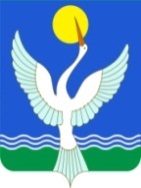 администрацияСЕЛЬСКОГО ПОСЕЛЕНИЯЕРЕМЕЕВСКИЙ сельсоветМУНИЦИПАЛЬНОГО РАЙОНАЧишминскИЙ район РеспубликИ БашкортостанҠАРАР «01»  декабрь 2023 й.№ 72/1ПОСТАНОВЛЕНИЕ«01» декабря 2023 г.